Allegato 1 istanza di partecipazioneCodice CUP: I88H14000000006Oggetto: DOMANDA DI PARTECIPAZIONE PER LA SELEZIONE DI TUTOR O ESPERTO PER LA REALIZZAZIONE DELL’INTERVENTO “FORMAZIONE DOCENTI E AMPLIAMENTO OFFERTA FORMATIVA – FORMAZIONE DOCENTI I CICLO”  -  Codice identificativo del progetto: 1.1a.1Il/La sottoscritto/aSCRIVERE ANCHE E-MAIL IN STAMPATELLOIN SERVIZIO PRESSO (Per l’istanza di Tutor)  _________________________________________________TITOLO DI STUDIO  _____________________________________________________________________CHIEDE di essere ammesso/a alla procedura di selezione di cui all’oggetto e di essere inserito/a nella graduatoria di      Esperto Tutorper la realizzazione dell’intervento “FORMAZIONE DOCENTI E AMPLIAMENTO OFFERTA FORMATIVA – FORMAZIONE DOCENTI I CICLO”  -  Codice identificativo del progetto: 1.1a.1nel/i seguente/i Modulo/i:A tal fine, valendosi delle disposizioni di cui all'art. 46 del DPR 28/12/2000 n. 445, consapevole delle sanzioni stabilite per le false attestazioni e mendaci dichiarazioni, previste dal Codice Penale e dalle Leggi speciali in materia e preso atto delle tematiche proposte nei percorsi formativiDICHIARASotto la personale responsabilità di: essere in possesso della cittadinanza italiana o di uno degli Stati membri dell’Unione europea; godere dei diritti civili e politici; non aver riportato condanne penali e non essere destinatario di provvedimenti che riguardano l’applicazione di misure di prevenzione, di decisioni civili e di provvedimenti amministrativi iscritti nel casellario giudiziale; essere a conoscenza di non essere sottoposto a procedimenti penali;essere in possesso dei requisiti essenziali previsti del presente avviso;aver preso visione dell’Avviso e di approvarne senza riserva ogni contenuto; di essere consapevole che può anche non ricevere alcun incarico/contratto;di possedere titoli e competenze specifiche più adeguate a trattare i percorsi formativi scelti;di essere/non essere  dipendente di Altra Amministrazione (Specificare quale. In ottemperanza al D. Lgs. 165/01 è necessaria l’autorizzazione preventiva dell’Ente di appartenenza per il conferimento dell’incarico):____________________________________________________________________________________________;di essere/non essere libero professionista.Dichiarazione di insussistenza di incompatibilitàdi non trovarsi in nessuna delle condizioni di incompatibilità previste dalle Disposizioni e Istruzioni per l’attuazione delle iniziative cofinanziate dai Fondi Strutturali europei 2014/2020, in particolare di: di non essere collegato, né come socio né come titolare, alla ditta che ha partecipato e vinto la gara di appalto. di non essere parente o affine entro il quarto grado del legale rappresentante dell'Istituto e di altro personale che ha preso parte alla predisposizione del bando di reclutamento, alla comparazione dei curricula degli astanti e alla stesura delle graduatorie dei candidati.Come previsto dall’Avviso, allega:copia di un documento di identità valido; Curriculum Vitae in formato europeo;Tabella di autovalutazione (Allegato 2) Dichiara, inoltre:di conoscere e di accettare le seguenti condizioni:Partecipare, su esplicito invito del Dirigente, alle riunioni di organizzazione del lavoro per fornire e/o ricevere informazioni utili ad ottimizzare lo svolgimento delle attività;Concorrere alla definizione della programmazione didattica delle attività ed alla definizione dei test di valutazione della stessa;Concorrere alla scelta del materiale didattico o predisporre apposite dispense di supporto all’attività didattica;Svolgere le attività didattiche nei Plessi dell’Istituto;Redigere e consegnare, a fine attività, su apposito modello, la relazione sul lavoro svolto.Elegge come domicilio per le comunicazioni relative alla selezione:  La propria residenza  altro domicilio: ________________________________________________________Informativa ex art. 13 D.Lgs. n.196/2003 e ex art. 13 del Regolamento Europeo 2016/679, per il trattamento dei dati personali dei dipendentiIl/la sottoscritto/a con la presente, ai sensi degli articoli 13 e 23 del D.Lgs. 196/2003 (di seguito indicato come “Codice Privacy”) e successive modificazioni ed integrazioni, AUTORIZZAL’Istituto Omnicomprensivo Statale di Bovino al trattamento, anche con l’ausilio di mezzi informatici e telematici, dei dati personali forniti dal sottoscritto; prende inoltre atto che, ai sensi del “Codice  Privacy”, titolare del trattamento dei dati è l’Istituto sopra citato e che il sottoscritto potrà esercitare, in qualunque momento, tutti i diritti di accesso ai propri dati personali previsti dall’art. 7 del “Codice Privacy” e dal Capo III del Regolamento (ivi inclusi, a titolo esemplificativo e non esaustivo, il diritto di ottenere la conferma dell’esistenza degli stessi, conoscerne il contenuto e le finalità e modalità di trattamento, verificarne l’esattezza, richiedere eventuali integrazioni, modifiche e/o la cancellazione, nonché l’opposizione al trattamento degli stessi).Data						Firma	___________________________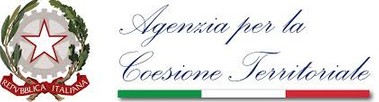 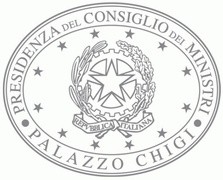 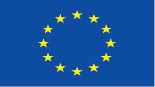 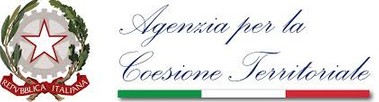 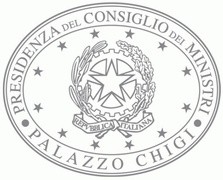 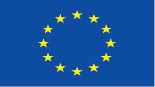 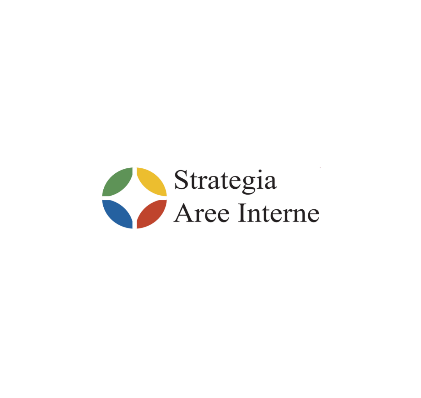 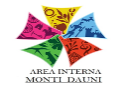 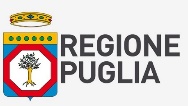            ISTITUTO OMNICOMPRENSIVO DEI MONTI DAUNIScuola Infanzia, Primaria e Secondaria di I Grado         BOVINO - CASTELLUCCIO DEI SAURI – DELICETO - PANNI Istituto Istruzione Superiore di II GradoACCADIA – BOVINO – DELICETO - TROIA             Via dei Mille n. 10  –  71023   BOVINO (FG) - C.F. 80031240718  -  C.M. FGIC81600N  www.istitutocomprensivobovino.edu.it   e-mail: fgic81600n@istruzione.it   fgic81600n@pec.istruzione.itUff. Amm.  tel. 0881 96.10.67 – 91.30.89     Fax.:0881 91.30.12  www.istitutocomprensivobovino.edu.it   e-mail: fgic81600n@istruzione.it   fgic81600n@pec.istruzione.itUff. Amm.  tel. 0881 96.10.67 – 91.30.89     Fax.:0881 91.30.12COGNOME NOMECODICE FISCALEDATA  DI NASCITA//LUOGO DI NASCITAPROVINCIA COMUNE DI RES.ZAPROVINCIA VIA/PIAZZA/CORSON.CAPTELEFONOE-MAILTitolo CorsoTitolo CorsoISTITUTI DA SELEZONAREApp di google e nuove competenze di cittadinanza digitale  Accadia  Ascoli/Candela  Bovino/Deliceto  Troia     Casalnuovo MonterotaroCompetenze chiave per l’apprendimento permanente e rubriche di valutazione  Accadia  Ascoli/Candela  Bovino/Deliceto  Troia     Casalnuovo MonterotaroCorso di robotica educativa   Accadia  Ascoli/Candela  Bovino/Deliceto  Troia     Casalnuovo MonterotaroDidattica Innovativa Learning community e web social network”  Ascoli/Candela  Bovino/Deliceto“La comunicazione efficace nella relazione educativa  Ascoli/Candela     Bovino/DelicetoCoding e pensiero computazionale  Ascoli/Candela     Bovino/Deliceto